Les Celtes de la Plaine d’Arlier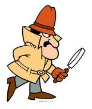 1 - A l’âge du Fer quel métal est utilisé de plus en plus ? (entoure la bonne réponse)Le fer / Le bronze / L’or2 - Vitrine 20Combien de bijoux différents observes-tu ? ………………………………………………..Site les.………………………………………………………………………………………………………………………………………………………………………………………………………………………………………………………………………………………………………………………………………………………………………………………………………………………………………………3 - Qu’est-ce qu’un Tumulus ? (entoure la bonne réponse)Une tombe où on enterre les personnages importants / Un amas de pierres indiquant la bonne route / Un abri pour les moutons4 – Observe le tas de terre et de pierre devant toi. De quoi s’agit-il ?La reconstitution d’une partie d’un tumulus / Les restes des travaux faits au Musée et qui n’ont pas été déblayés / Une œuvre d’art contemporaine5 – Parmi les propositions suivantes, entoure ce qui a été trouvé dans les tumulus de l’Arlier :Des bijoux / Un char et le squelette d’un cheval / Des armes / Des poteries / De la nourriture / Des vêtements6 – Vitrine 23Pourquoi les poteries sont toutes cassées ? (entoure la bonne réponse)Parce que les hommes de l’âge du Fer les ont cassées de colère / Parce qu’elles sont restées très longtemps dans la terre avant que les archéologues ne les retrouvent / C’était un puzzle 3D pour les enfants.7 – Vitrine 23Que sont les objets 6 et 7 ? (entoure la bonne réponse)Des rasoirs (à barbe) / Des pendentifs / Des bijoux de ceinture8 – Vitrine 24Que sont les objets 4 ? (entoure la bonne réponse)Des rouelles (pendentifs, bijoux) / Des roues de petites voitures / Des monnaiesTu as vu cet objet avant d’entrer au musée ! T’en souviens-tu ?9 – Vitrine 25Que sont ces objets ? (entoure la bonne réponse)Des fibules / Des bidules / Des pilulesA quoi servent-ils ?………………………………………………………………………………………………………………………………………………………………………………………………………………………………………………………………………………………………10 – Vitrine 28En quoi est fait le plus grand des colliers de cette vitrine ? (entoure la bonne réponse)Verre / Ambre / BonbonD’où vient cette matière ? …………………………………………………………………………………………….………………………………………………………………………………………………………………………………………………11 - Vitrine 32Combien vois-tu de têtes sur cette fibule ? …………………………………………………………………Quels matériaux ont été utilisés pour sa fabrication ?………………………………………………………………………………………………………………………………………………………………………………………………………………………………………………………………………………………………..12 - Ces femmes ont perdu leur parure, aide-les à les retrouver parmi les objets ci-dessous en indiquant sur les silhouettes les numéros des bijoux correspondants :  13 – Si tu as encore un peu de temps, sur le papier millimétré ci-dessous, dessine le motif d’une plaque de ceinture exposée dans le Musée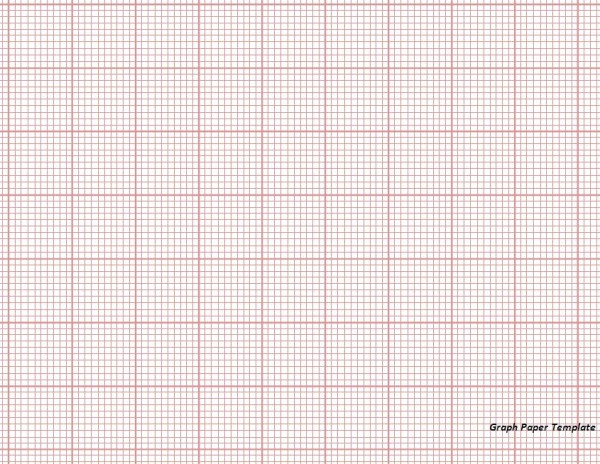 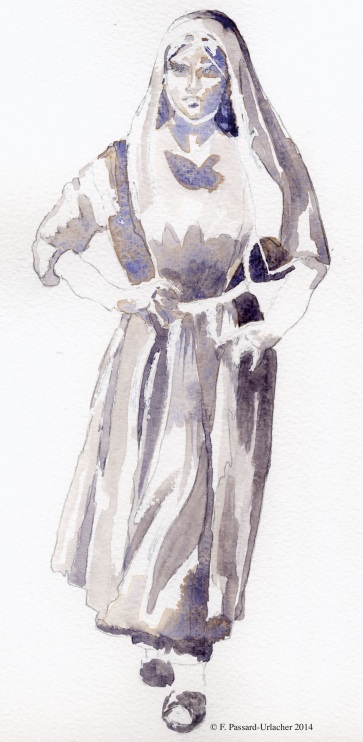 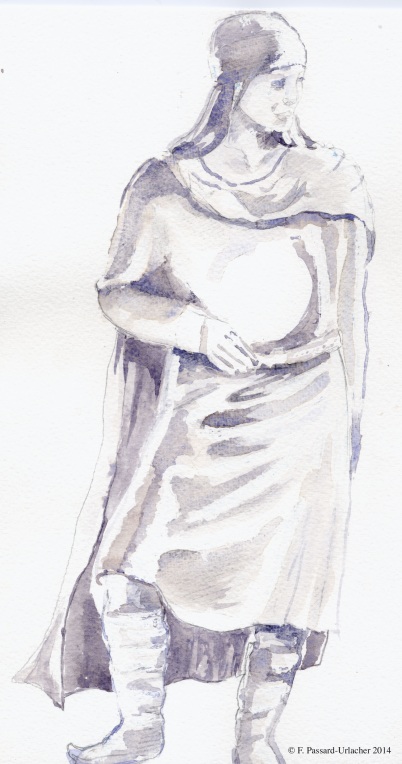 1234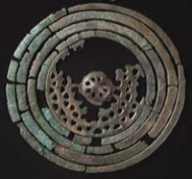 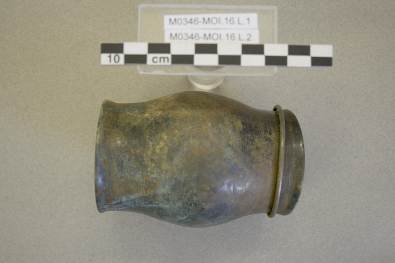 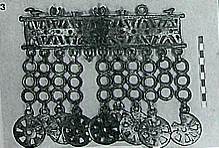 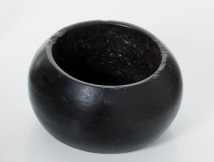 